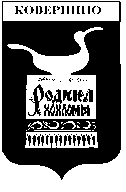 Администрация Ковернинского муниципального районаНижегородской областиП О С Т А Н О В Л Е Н И Е   17.01.2018		                                                                                        № 37ОБ УТВЕРЖДЕНИИ БЮДЖЕТНОГО ПРОГНОЗА КОВЕРНИНСКОГО МУНИЦИПАЛЬНОГО РАЙОНА НИЖЕГОРОДСКОЙ ОБЛАСТИ НА ДОЛГОСРОЧНЫЙ ПЕРИОД (2018 - 2023 ГОДЫ)В соответствии со статьей 170.1 Бюджетного кодекса Российской Федерации, Законом Нижегородской области от 12 сентября 2007 года N 126-З "О бюджетном процессе в Нижегородской области", постановлением Правительства Нижегородской области от 15 июля 2015 года N 452 "Об утверждении Порядка разработки бюджетного прогноза Нижегородской области на долгосрочный период", постановлением Администрации Ковернинского муниципального района Нижегородской области от 10.11.2017 года N 739 "Обутверждении Порядка разработки бюджетного прогноза Ковернинского муниципального района Нижегородской области на долгосрочный период» Администрация Ковернинского муниципального района постановляет:Утвердить прилагаемый бюджетный прогноз Ковернинского муниципального района Нижегородской области на долгосрочный период (2018 - 2023 годы).2. Настоящее постановление подлежит официальному обнародованию через районную библиотеку и опубликованию на сайте Администрации Ковернинского муниципального района.3. Контроль за исполнением настоящего постановления возложить на начальника финансового управления Администрации Ковернинского района В.Н.Соколову.Глава местного самоуправления                                                                          О.П. ШмелевСогласовано:Зав. отделом экономики                                                                                  М.А. БанкетоваЗав. организационно-правовым отделом		                                         С.В. Некрасова Коррупционные факторы:выявлены/ не выявлены_____________ / Зав.орг. – правовым отделом С.В. Некрасова/Отпечатано 15 экз.1. В дело - 12. В гос. правовой департамент - 13. В Прокуратуру – 14. В АПИ -15. В Фин. управление – 36. В Администрацию Ковернинского муниципального района - 17. В КИО – 18. В ОКС –1 9. В Отдел культуры и кино – 1 10. В Отдел по физ.культуре и спорту – 111. В УСХ –1 12. В РОО –113. В МУК "Ковернинская ЦБС" – 1Соколова В.Н.   2-15-35Утвержденпостановлением АдминистрацииКовернинского муниципального района      от 17 января 2018 года  N 37БЮДЖЕТНЫЙ ПРОГНОЗ КОВЕРНИНСКОГО МУНИЦИПАЛЬНОГО РАЙОНА НИЖЕГОРОДСКОЙ ОБЛАСТИ НА ДОЛГОСРОЧНЫЙ ПЕРИОД (2018-2023 ГОДЫ)Прогноз основных характеристик и основных параметровконсолидированного бюджета Ковернинского района Нижегородской области и бюджета муниципального района(тыс. рублей)Предельные расходы на финансовое обеспечениемуниципальных программ Ковернинского муниципального района(тыс. рублей)Год периода прогнозированияГод периода прогнозированияГод периода прогнозированияГод периода прогнозированияГод периода прогнозированияГод периода прогнозированияГод периода прогнозирования201820192020202120222023Консолидированный бюджет Ковернинского района Нижегородской областиКонсолидированный бюджет Ковернинского района Нижегородской областиКонсолидированный бюджет Ковернинского района Нижегородской областиКонсолидированный бюджет Ковернинского района Нижегородской областиКонсолидированный бюджет Ковернинского района Нижегородской областиКонсолидированный бюджет Ковернинского района Нижегородской областиКонсолидированный бюджет Ковернинского района Нижегородской областиДоходы, всего, в том числе:618 667,0634 755,2681 844,1708 690,5736 150,6763 754,9налоговые и неналоговые доходы242078,3243298,2254825,9265018,6275619,3286644,3безвозмездные поступления376 588,7391 457,0427 018,2443 671,9460 531,4477 110,6Расходы, всего607367,0624755,2671844,1708690,5736 150,6763 754,9Дефицит/Профицит11300,010000,010000,00,00,00,0Бюджет муниципального районаБюджет муниципального районаБюджет муниципального районаБюджет муниципального районаБюджет муниципального районаБюджет муниципального районаБюджет муниципального районаДоходы, всего, в том числе:623 981,5638 767,7681 642,6708 432,1735 780,5763 158,4налоговые и неналоговые доходы198456,7196591,9205674,1213900,8222457,1231355,3безвозмездные поступления425 524,8442 175,8475 968,5494 531,3513 323,4531 803,1Расходы, всего612681,5628767,7671642,6708 432,1735 780,5763 158,4в том числе расходы на обслуживание муниципального долга1373,41173,51200,00,00,00,0Дефицит/Профицит11300,010000,010000,00,00,00,0Муниципальный долг на конец очередного года20000,010000,00,00,00,00,0Год периода прогнозированияГод периода прогнозированияГод периода прогнозированияГод периода прогнозированияГод периода прогнозированияГод периода прогнозированияГод периода прогнозированияГод периода прогнозированияГод периода прогнозированияГод периода прогнозированияГод периода прогнозированияГод периода прогнозирования201820192020202120222023Всего расходов на реализацию муниципальных программ Ковернинского муниципального района, в том числе:571067,4587460,7628989,0663475,2689089,5714731,5Муниципальная программа "Развитие образования Ковернинского муниципального района Нижегородской области"342 580,2348 143,8351845,1370898,6385363,6401088,8Муниципальная программа "Комплексные меры противодействия злоупотреблению наркотиками и их незаконному обороту в Ковернинском муниципальном районе Нижегородской области до2020года"11,011,011,011,612,012,4Муниципальная программа "Развитие физической культуры и спорта в Ковернинском муниципальном районе Нижегородской области "6 569,68 660,18 841,19318,59678,010037,7Муниципальная программа "Развитие культуры Ковернинского муниципального района Нижегородской области "44 861,445 801,146 222,648718,450698,352478,6Муниципальная программа "Социальная поддержка граждан Ковернинского муниципального района Нижегородской области на 2018-2020 годы"1 086,81 086,81 086,81145,51189,71233,9Муниципальная программа "Содействие занятости населения Ковернинского муниципального района Нижегородской области "165,0165,0165,0173,9180,7187,4Муниципальная программа "Обеспечение граждан Ковернинского муниципального района Нижегородской области доступным и комфортным жильем"16 135,113 486,215 897,916151,016774,117397,5Муниципальная программа "Обеспечение населения Ковернинского муниципального района Нижегородской области качественными услугами в сфере жилищно-коммунального хозяйства"1 085,01 085,01 085,01143,61187,71231,8Муниципальная программа "Обеспечение функционирования единой дежурно-диспетчерской службы и создания системы обеспечения вызова экстренных оперативных служб по единому номеру "112" в Ковернинском муниципальном районе Нижегородской области "4 056,64 197,84 321,84555,24730,94906,7Муниципальная программа "Информационное общество Ковернинского муниципального района Нижегородской области на 2018-2020 годы"1 791,41 859,31 930,12034,22112,72191,2Муниципальная программа "Усиление безопасности и обеспечение сохранности архивных фондов Ковернинского муниципального района Нижегородской области на 2018-2020 годы"188,038,038,040,141,643,1Муниципальная программа "Управление муниципальным имуществом Ковернинского муниципального района Нижегородской области"3 594,63 690,23 838,24045,54201,64357,3Программа "Развитие агропромышленного комплекса Ковернинского муниципального района Нижегородской области"44 518,261 855,691 818,892777,096395,399246,4Муниципальная программа "Управление муниципальными финансами Ковернинского муниципального района Нижегородской области"88357,489791,494541,495375,8105285,3108663,7Муниципальная программа "Развитие предпринимательства и туризма Ковернинского муниципального района Нижегородской области"980,0980,0980,01032,91072,71112,6Муниципальная программа "Защита населения и территорий от чрезвычайных ситуаций, обеспечение пожарной безопасности и безопасности людей на водных объектах в Ковернинском муниципальном районе Нижегородской области "258,0260,0260,0274,0284,6295,2Муниципальная программа "Обеспечение общественного порядка и противодействия преступности в Ковернинском районе Нижегородской области на 2018-2020 годы"56,058,060,363,666,168,6Муниципальная программа "Повышение безопасности дорожного движения в Ковернинском районе Нижегородской области "15,015,015,015,816,417,0Муниципальная программа "Экологическая безопасность Ковернинского муниципального района Нижегородской области "70,070,070,073,876,679,4Муниципальная программа "Противодействие коррупции в Ковернинском муниципальном районе Нижегородской области на 2018-2020 годы"5,05,05,05,35,55,7Муниципальная программа "Создание условий для реализации мер, направленных на укрепление межнационального и межконфессионального согласия, сохранение и развитие языков культуры народов Российской Федерации, проживающих на территории Ковернинского муниципального района Нижегородской области, социальную и культурную адаптацию эмигрантов, профилактику межнациональных (межэтнических) конфликтов на 2018-2020 годы"5,05,05,05,35,55,7Муниципальная программа "Противодействие терроризму и экстремизму на территории Ковернинского муниципального района Нижегородской области на 2015-2020 годы"334,3162,0126,4175,1181,9188,7Муниципальная программа "Обеспечение жильем молодых семей Ковернинского муниципального района Нижегородской области"962,51 247,41 247,41314,81365,51416,3Муниципальная программа "Адресная инвестиционная программа капитальных вложений по Ковернинскому муниципальному району Нижегородской области на 2018-2020 годы"10 294,01 700,02200,010777,04685,54858,9Муниципальная программа "Улучшение условий и охраны труда в Ковернинском муниципальном районе Нижегородской области "35,335,035,036,938,339,7Муниципальная программа "Безбарьерная среда жизнедеятельности для инвалидов и других маломобильных граждан Ковернинского муниципального района Нижегородской области" на 2016-2020 годы800,0800,00,0843,2875,7908,2Муниципальная программа "Построение, внедрение и развитие АПК "Безопасный город" на территории Ковернинского муниципального района Нижегородской области на 2016-2020 годы"2 252,02 252,02 342,12468,62563,72659,0Непрограммные расходы41 614,141 307,042 653,644956,946691,048426,9ВСЕГО:612681,5628767,7671642,6708432,1735780,5763158,4